                                                     OSEBNI PODATKI VLAGATELJAPODATKI O ZAKLJUČENEM IZOBRAŽEVANJUpreizkus ZNANJA SLOVENSKEGA STROKOVNEGA JEZIKA  ŽELIM OPRAVLJATI                                                                        (obkrožite en termin preizkusa)2023   7. april                                                       26. maj                                       25. avgust                            20. oktober                                              15. decemberpreizkus znanja slovenskega strokovnega jezika  želim opravljati na ravni Skupnega evropskega jezikovnega okvira (SEJO)                                                            (obkrožite eno raven zahtevnosti)   C1 ustno in B2 pisno         (za poklic diplomirana medicinska sestra in diplomirana babica)   B2 ustno in pisno               (za poklic tehnik zdravstvene nege in začasno do 31. 12. 2023 za poklic diplomirana                                                          medicinska sestra in diplomirana babica)OBVEZNE PRILOGEDokazilo o zaključenem šolanju ali o zaključenem študijskem programu s področja zdravstvene ali babiške negeOverjen prevod v slovenski jezik dokazila o zaključenem šolanju ali o zaključenem študijskem programu s področja zdravstvene ali babiške negePotrdilo o plačilu stroškov preizkusa znanja slovenskega strokovnega jezika ali izjava delodajalca o kritju stroškov preizkusaIme in priimekDekliški priimekDatum rojstvaKraj rojstvaEMŠO številkaDržavljanstvoStalni naslovZačasni naslovNaslov za vročanje stalno prebivališče	 stalno prebivališče	  začasno prebivališčeE-pošta (obvezno)TelefonZaposlen/a v/pri 
(naslov in telefon)Srednja šola/fakulteta (naziv)Pridobljen strokovni nazivDatum izdaje spričevalaKraj izdaje spričevala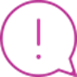 PLAČILO STROŠKOV PREIZKUSAStroške preizkusa v višini  300 evrov se nakaže na račun Zbornice zdravstvene in babiške nege Slovenije – Zveze,  Ob Železnici 30 A, 1000   Ljubljana, številka  računa: SI56 0201 5025 8761 480, sklic 00 0601-117. Pristop k preizkusu je mogoč po prejemu potrdila o plačilu stroškov preizkusa ali izjave delodajalca o kritju stroškov preizkusa.Kraj in datumLastnoročni podpis